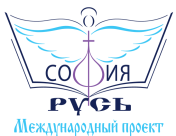 Вокальный конкурс «АРИЯ»Ваша работа будет включена в одну из четырех программ: «ДЕБЮТ», «ПРИЗНАНИЕ», «ЭКСПЕРИМЕНТ» или «ПРОФИ».«ДЕБЮТ»: программа состоит из работ участников, которые не принимали участие во всероссийских или международных конкурсах.«ПРИЗНАНИЕ»: программа включает в себя участников, работы которых получили хорошую оценку жюри на других фестивалях и конкурсах, а так же работы тех, кто получит высокую оценку отборочной комиссии Фестиваля. «ЭКСПЕРИМЕНТ»: программа отражает поиск новых форм, использование необычных художественных средств.«ПРОФИ»: программа включает себя выступление профессионалов, студентов профильных вузов, колледжей и других специализированных учебных заведений.Внимание! При заполнении заявки правильно определите программу, в которой будет оцениваться Ваша конкурсная работа.Правильно выберите дисциплину, номинацию и возрастную категорию.ДИСЦИПЛИНЫ:Академический вокалЭстрадный вокалДжазовый вокалНародный вокалХоровое искусствоНОМИНАЦИИ:СолоДуэтАнсамбльВОЗРАСТНЫЕ КАТЕГОРИИ УЧАСТНИКОВ:•	1 возрастная категория: от 4 до 6 лет;•	2 возрастная категория: 7-9 лет;•	3 возрастная категория: 10-12 лет;•	4 возрастная категория: 13-15 лет;•	5 возрастная категория: 16-18 лет;•	6 возрастная категория: 19-21 год;•	7 возрастная категория: от 22 лет и старше.ТРЕБОВАНИЯ:Исполнитель может выставлять любое количество номеров в одной или нескольких номинациях. На каждый номер отправляется отдельная заявка!На конкурс принимаются работы в формате видео без монтажа. Срок записи не старше 1 года. Обязательно живое исполнение, возможен бэк-вокал на минусовой фонограмме.Видео конкурсной работы принимаются в формате mp4, avc, mpg, mov, mkv, m2ts или mts, с размером кадра 1920х1080, 1280х720.В ансамблях допускается смешанные группы только смежных возрастных категории, но не более 50% от всего составаВ дуэтах допускается участие одного из исполнителей предыдущей возрастной категории, при условии, что в 2017 году он переходит по возрасту в данную возрастную категорию.ВРЕМЕННОЙ РЕГЛАМЕНТ:Соло - 3 минуты;Дуэт - 3 минуты;Ансамбль - 4 минуты.СУДЕЙСТВО:При просмотре работ действует принцип анонимности!Заявке, поступившей к нам на почту автоматически присваивается уникальный номер, исключающий доступ жюри к персональным данным участника. В сопроводительной информации для жюри будет указано только название этой работы и возраст. Судьи оценивают конкурсные работы участников независимо друг от друга. Решение всех судей обобщается в т.н. «абсолютной» оценке – присуждении звания лауреата/дипломанта 1, 2 или 3 степени, Гран-при. КРИТЕРИИ ОЦЕНКИ:Техника вокалаАртистизмСценический вид, имиджРаботы, не соответствующие условиям конкурса и общим правилам дистанционных конкурсов, удаляются! Оплата не возвращается!Остались вопросы?Напишите нам info@sofiarus.org или позвоните по телефону+7 903-175-07-32 - Яна Куликова+7 926-107-89-98 - Ольга Белякова+7 985-952-61-30 - Татьяна Загумёнова     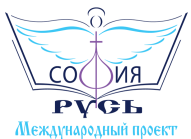 ОПЛАТА:Стоимость участия одной работы исполнительского жанра (видеоролики, аудиозаписи) для конкурсного направления «ВОКАЛ «Ария» - 500 рублей, для иностранных участников – 10 евро. Для коллективных работ - 500 рублей (иностранные участники – 10 евро).БОНУС для всех участников по всем конкурсным направлениям: каждая 11 –я работа от одного участника (творческого коллектива) – БЕСПЛАТНО!!!СПЕЦИАЛЬНЫЕ ПАРТНЕРСКИЕ УСЛОВИЯ УЧАСТИЯ -  ПО СОГЛАСОВАНИЮ С ОРГКОМИТЕТОМ!Для   детей из детских домов, интернатов, многодетных семей, детей и молодёжи с ограниченными возможностями здоровья, специалистам, работающими с детьми и молодежью с ограниченными возможностями здоровья участие   БЕСПЛАТНОЕ. ВАЖНО! Прикрепить к заявке документ, подтверждающий льготную категорию.  Оплата за участие в Фестивале-конкурсе принимается онлайн на сайте через Net Pay http://net2pay.ru/ и на банковские реквизиты Фестиваля-конкурса.Банковские реквизиты:ИНН: 7701172145 КПП: 773401001Получатель: школа «МОРОЗКО»Банк получателя: ПАО Сбербанк России г. МоскваР/с 40703810538040005339, к/с: 30101810400000000225БИК: 044525225 ОГРН: 1027739440475Юридический адрес: 123060, Москва, ул. Расплетина, д. 17, корп. 2Фактический адрес: 123060, Москва, ул. Расплетина, д. 17, корп. 2тел./факс: 8-499-194-60-10Директор: Морозова Светлана БорисовнаКонтакты Организаторов Фестиваля-конкурсаАдрес: г. Москва, ул. Расплетина дом 17, корпус 2 Сайт фестиваля: www.sofiarus.orgЭлектронная почта: info@sofiarus.orgОргкомитет: +7 903-175-07-32 - Яна Куликова+7 926-107-89-98 - Ольга Белякова+7 985-952-61-30 -  Татьяна Загумёнова 